Социальное партнерство -механизм развитого, стабильного демократического обществаНаиболее распространенным видом социального партнерства и благотворительной деятельности является частная благотворительность. Она заключается в жертвовании частными лицами на определенные цели любых средств. Основным содержанием благотворительной деятельности индивидуального предпринимателя Руслана  Еремеевича Федотова является оказание финансовой помощи в зарубежных поездках коллектива Государственного бюджетного профессионального образовательного учреждения Республики Саха (Якутия) «Якутский колледж культуры и искусств». 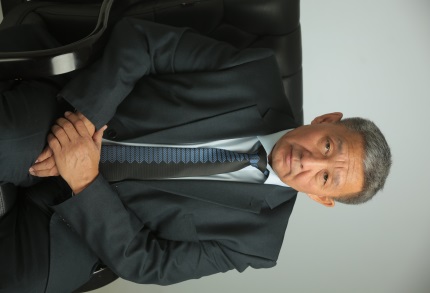 Многолетняя трудовая практика Руслана Федотова была отмечена многими районными и республиканскими наградами и Благодарственными письмами и званиями.Почетные награды:-Почетный гражданин МО «Амгинский наслег» Амгинского улуса;-Почетный гражданин МО «II Чакырский наслег» Амгинского улуса;-Почетный гражданин МО «Майский наслег» Амгинского улуса;-Почетный гражданин МО «Амгино-Нахаринский наслег» Амгинского улуса;-Почетный гражданин Амгинского улуса;-Почетный гражданин МО «Нахаринский I-й наслег» Мегино- Кангаласского улуса;-Почетный гражданин МО «Нахаринский II-ой наслег» Мегино- Кангаласского улуса;-Присвоен знак «Мэцэ Ааат» за вклад в развитие Мегино-Кангаласского улуса с занесением в книгу почета.Звания:-Заслуженный работник народного хозяйства Республики Саха (Якутия);-Почетный работник торговли РС (Я);-«Почетный меценат» Амгинского улуса.Награды:-Медаль «Гражданская доблесть»;-Медаль за вклад в реализацию программы года детства и детского спорта;-Медаль к 65-летию Победы в ВОВ;-Медаль от Профсоюза России;- Премия Президента РС (Я) Е.А. Борисова за вклад в развитие  малого и среднего предпринимательства РС (Я) и  другие.Руслан Еремеевич занимается снабжением сельскохозяйственной техники всей республики. Помогает субъектам малого предпринимательства, подавшим заявление  на участие в конкурсном отборе по мероприятию «Субсидирование части затрат, понесенных субъектами малого и среднего предпринимательства на модернизацию (приобретение и обновление) производственного оборудования», что помогает улучшить обстановку сельского хозяйства  республики. Активно пропагандирует ЗОЖ среди населения, является постоянным спонсором всех спортивных и культурных  мероприятий. Является руководителем федерации шашек в Мегино-Кангаласском районе, спортсмены которой постоянно участвуют в республиканских и Всероссийских соревнованиях. Ежегодно участвует в организации национального праздника «Ысыах». Руслан Еремеевич создает рабочие места для населения поселка Нижний Бестях. Оплачивает учебу и лечение своим работникам. Проводит работы по облагораживанию территорий Амгинского и Мегино-Кангаласского районов. Является попечителем МОУ «Балыктахский детский дом», СОШ Амгинская  №1 им. В.Г. Короленко с. Амга Амгинского улуса, 2-Чакырская СОШ Амгинского улуса, Болугурская СОШ Амгинского улуса, Мельжехсинская СОШ Мегино-Кангаласского улуса, Телигинская СОШ Мегино-Кангаласского улуса. Выступает спонсором при проведении различных мероприятий школьных и дошкольных учреждений  Мегино-Кангаласского  и Амгинского районов. Организатор традиционного турнира на призы старшего лейтенанта Сергея Астахина, который был награжден Орденом Красного знамени посмертно.Неоценим его вклад в развитии книгоиздания. В 2011 году к 100-летнему юбилею Амгинского района спонсировал издание атласа «Редкие виды растений Амги», в 2012 году – книгу в двух томах «Лээги». Бизнес Руслан Еремеевич Федотов социально ориентирован, что подтверждают многочисленные награды. Руслан Еремеевич старается не отказывать никому, он оказывает помощь детским учреждениям, обществу инвалидов, молодежи и организациям Республики, в том числе Государственному бюджетному профессиональному образовательному учреждению РС (Я) «Якутский колледж культуры и искусств» в организации зарубежных поездок в целях транслирования, сохранения и развития народной традиционной культуры. Актуальность совместной деятельности с индивидуальным предпринимателем Русланом Еремеевичем Федотовым в решении участия Якутского колледжа культуры и искусств в творческих проектах за рубежом определяется принципами государственной политики в сфере образования по ФЗ от 29.12.2012 №273-ФЗ «Об образовании в Российской Федерации», где воспитание обучающихся является одним из ведущих направлений в работе образовательных учреждений. В статье 2 говорится, что «воспитание - деятельность, направленная на развитие личности, создание условий для самоопределения и социализации обучающегося на основе социокультурных, духовно-нравственных ценностей и принятых в обществе правил и норм поведения в интересах человека, семьи, общества и государства».Целью совместной деятельности Государственного бюджетного профессионального учреждения Республики Саха (Якутия) «Якутский колледж культуры и искусств» с индивидуальным предпринимателем Русланом Еремеевичем Федотовым является формирование культурно-образовательной через внедрение и реализацию творческих проектов, участие в фестивалях, конкурсах в целях раскрытия талантов и духовно-нравственного воспитания подрастающего поколения.     Главный аспект - жизнь и здоровье человека, являющихся в качестве приоритетных направлений деятельности государства, а также воспитание личности с активной жизненной позицией, с духовно-нравственным и гражданско-патриотическим самосознанием, творческой личностью, имеющей позитивно-эмоциональные  взаимоотношения с социумом. Таким образом, результатами деятельности колледжа в решении вопросов создания культурно-образовательной среды являются:- активизация пропаганды здорового образа жизни путем культурно-просветительской деятельности, концертно-гастрольной деятельности, реализации творческих проектов;- повышение интереса студентов к  познавательной  и двигательной активности через ознакомление с культурой и традицией разных народов, других стран;- повышение самостоятельности, саморазвития обучающихся.1. 	В 2013 году благодаря Соглашению о сотрудничестве с индивидуальным предпринимателем Русланом Еремеевичем Федотовым студентам и преподавателям колледжа культуры и искусств удалось прикоснуться к традициям и культуре разных народов  и показать свою национальную якутскую культуру на международном фестивале при ЮНЕСКО в Швейцарии. Основной целью поездки творческого коллектива колледжа стало приобщение к культуре народов из разных уголков мира и популяризация уникальной духовной культуры народа саха, традиций и обычаев, ознакомление с национальными видами инструментов, трансляция нравственно-культурных ценностей. Национальная культура завораживает игрой на хомусе,  мужественностью якутских боотуров, красивой поступью девушек,  расшитыми бисером и мехом одеяниями. Каждое движение было отточено, актерское мастерство усовершенствовано. Во многом  эти достижения  являются заслугой мастеров своего дела, преподавателей колледжа. Постановкой танцев занималась  Светлана Степанова, отличник культуры РС (Я), театральным представлением -  Мария Боппоенова, Заслуженный работник культуры РС (Я),  мастерством игры на хомусе и народным пением – молодые преподаватели Василиса Мыреева и Вероника Лыткина, игрой на домре, баяне, контрабасе, на народных инструментах кырыымпе, купсууре – Михаил Павлов, отличник культуры РС (Я). Творческий коллектив возглавил директор колледжа Захар Никитин, обладающий высокими деловыми качествами организатора.Путешествие было полным приятных открытий. Первым маршрутом  являлся Якутск-Москва-Женева-Эволен.  Конечным пунктом был туристический город Эволен, расположенный в небольшой узкой долине между гор Альп, где растет вкуснейшая дикая малина,  пасутся коровы местных частных хозяйств Вторым этапом путешествия был город Фрибург. Коллектив колледжа оказался в гуще событий Международного 39-ого фольклорного фестиваля, где выступали гости из Африки, Болгарии, Колумбии, Мексики, Непала и других стран и континентов.  Профессионализм,  использование инновационных передовых технологий, качество исполнительского мастерства  оценивалось на уровне международного класса.   Представленная  Якутским колледжем культуры и искусств культурно-просветительная программа была принята тепло и одарена благодарными овациями зрителей.  2. 	В 2014 году индивидуальный предприниматель Руслан Еремеевич Федотов оказал содействие  в участии народного ансамбля танца «Өркөн» Государственного бюджетного профессионального образовательного учреждения Республики Саха (Якутия) «Якутский колледж культуры и искусств» на Международном фестивале – конкурсе «Cheonan World Dance Festival 2014» в г. Чеонан Республики Корея, где вошел в пятёрку лучших коллективов и был вознагражден солидным денежным призом, заняв по рейтингу почетное IV место. В фестивале приняли участие 38 коллективов из 22 стран. Гран-при поделили между собой коллективы из Северной Осетии и Турции. В ходе фестиваля продюсеры разных стран заинтересовались народным ансамблем танца «Оркон» - его репертуаром, своеобразием и неповторимостью движений, национальным колоритом. Продюсеры таких стран, как Иордания, Кипр и Перу, предложили принять участие в фестивалях, проводимых в их странах уже в начале 2015 г., а также со встречным предложением выступили страны Европы по организации тура в 2015-2016 гг. Также коллектив колледжа во главе с директором Захаром Никитиным принял участие в Международном конгрессе «Cheonan World Dance Festival 2014» по вопросам развития национального танцевального искусства Мира, где преподаватели колледжа провели мастер-класс по северному танцу.3. 	 Организаторы Международного фестиваля тюркских народов, проводимого в г. Астана (Казахстан), пригласили студентов и преподавателей  специальности «Этнохудожественное творчество» Государственного бюджетного профессионального образовательного учреждения Республики Саха (Якутия) «Якутский колледж культуры и искусств» в 2014 году  на участие в данном знаменательном мероприятии. Индивидуальный предприниматель Руслан Еремеевич Федотов решил оказать финансовую помощь в организации данной поездки.Студенты и преподаватели специальности «Этнохудожественное творчество» вносят немалый вклад в сохранение, популяризацию и укрепление национальных традиций, обычаев малочисленных народов Севера. Игра на хомусе, народных инструментах купсуур, дунур, исполнение тойука, чабыргах, олонхо – все это является важной составляющей учебного процесса.  Были организованы и транслированы обрядовые действия эвенов – Встреча Солнца и Цветение тундры. 4.	 В 2014 году при финансовой помощи индивидуального предпринимателя Руслана Еремеевича Федотова коллектив Государственного бюджетного профессионального образовательного учреждения Республики Саха (Якутия) «Якутский колледж культуры и искусств» в составе 13 человек: О.А. Стручковой, заслуженного работника культуры РС (Я), М.Н. Винокурова, отличника культуры РС (Я),  и студентов предметно-цикловой комиссии «Социально-культурная деятельность»  - принял участие с 5 по 15-ое ноября  на фестивале театра и музыки «Парижские звезды». Данный фестиваль проводится в рамках  культурно-гуманитарных проектов двустороннего сотрудничества между Францией и Россией - Французского  межрегионального Форума в г. Кламар. В этом Международном Фестивале  принимают участие творческие коллективы из многих стран мира. Среди фейерверков творческих проектов был представлен уличный спектакль «Аал-уот» по мотивам произведения И. Гоголева-Кындыла. 5. 	В 2015 году благодаря финансовой помощи индивидуального предпринимателя Руслана Еремеевича Федотова коллектив Государственного бюджетного профессионального образовательного учреждения Республики Саха (Якутия) «Якутский колледж культуры и искусств»  принял участие в Международном фестивале в Турции, г. Стамбул. Участие в Международных фестивалях, конкурсах формирует условия для развития и становления  творческой индивидуальности, раскрытию талантов студентов и преподавателей.6.  	С 31 августа по 6 сентября 2016 г. Государственного бюджетного профессионального образовательного учреждения Республики Саха (Якутия) «Якутский колледж культуры и искусств» в количестве 26 чел. под руководством директора З.Н. Никитина принял активное участие  в Международном фольклорном фестивале, прошедшем в г. Ронда (Испания), в числе творческих коллективов из разных стран: Португалии, Ирландии, Польши, Румынии и др. Цели и задачи фестиваля – внести свой посильный вклад в сохранение, популяризацию и восстановление самобытного фольклора разных стран  помочь трансляции народных традиций. Главным требованием являлось исполнение под живую аутентичную музыку – невероятную кладезь звуков и заряд положительной энергетики. Репертуар танцев и песен коллективов разных стран воссоздавал особенности национального характера, его душевного склада, темперамента: каждый элемент танца - музыка, костюм, пластика - помогали исполнителю воплотить заданный образ. Преподаватели и студенты ЯККиИ представили осуохай, композицию народных танцев наряду с фольклором: чабыргахом и народными песнями. Коллектив был с восторгом принят публикой и захватывал своеобразием, мастерством и динамическим напором, излучающим тепло северного края. Социально-культурный эффект достигается с помощью набора современных управленческих средств, одним из центральных среди которых выступает социальное партнёрство и меценатство, которое предполагает переход от конкурентных стратегий к стратегиям взаимодействия. Более масштабных и значимых системных социальных образовательных эффектов позволяет добиться выстроенное партнерство образовательных учреждений и предприятий, частных лиц.  Совместная деятельность и финансовая поддержка мецената – индивидуального предпринимателя Руслана Еремеевича Федотова -  способствует развитию Якутского колледжа культуры и искусств, развитию и популяризации народных культурных традиций Республики Саха (Якутия).    Одним из перспективных направлений сотрудничества индивидуального предпринимателя Р.Е. Федотова и Государственного бюджетного профессионального образовательного учреждения Республики Саха (Якутия) «Якутский колледж культуры и искусств» является налаживание взаимного обмена информацией и практическим опытом по вопросам развития культурно-образовательной среды колледжа, а также транслирования культуры и традиций за рубежом. Наиболее перспективными и востребованными направлениями взаимодействия сегодня являются вопросы материального обеспечения образовательного учреждения. Необходимо также более активно стимулировать реализацию крупных творческих проектов в рамках деятельности Государственного бюджетного профессионального образовательного учреждения «Якутский колледж культуры и искусств» Республики Саха (Якутия). Это привлекло бы внимание других инвесторов и меценатов к проектам в сфере культуры и искусств. Жизнь в колледже насыщена и интересна, познавательна и разнообразна. ФГОС нового поколения требует мобильности, инициативности, конкурентоспособности и адаптации на современном рынке труда, что является немаловажным условием для создания инновационной культурно-образовательной среды в колледже культуры и искусств во многом благодаря таким меценатам, как Руслан Еремеевич Федотов. 